Angaben zu Ihrem Kind					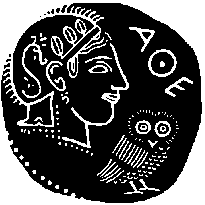 Nachname:	Vorname:	Geburtsdatum:		Geschlecht:	Straße und Hausnummer:	PLZ: 		Ort:		Telefonnummer Mutter:	Telefonnummer Vater:		Telefonnummer weitere (bitte benennen um wen es sich handelt):	Telefonnummer weitere (bitte benennen um wen es sich handelt):	E-Mailadresse (optional):		Geburtsort:		Staatsangehörigkeit:	Konfession:		Migrationshintergrund vorhanden:	 Ja		 NeinGeburtsland:			Geburtsland der Mutter:	Geburtsland des Vaters:	Verkehrssprache in der Familie:		GrundschulbesuchEinschulungsjahr:	Einschulung war im Alter von:	Wurde das 1. oder das 2. Schuljahr wiederholt:		 Ja		 NeinSonderpädagogische Förderung nötig:	ElternNachname Mutter: 	Vorname Mutter:	Adresse Mutter:	Staatsangehörigkeit Mutter:	Nachname Vater:	Vorname Vater:	Adresse Vater:		Staatsangehörigkeit Vater:	Sonstiges/ Fragen/ Anliegen:	GymnasiumHammonense1657Gymnasium der Stadt Hamm